Aide à l’immobilier d’entreprise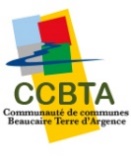 Présentation du projetENTREPRISE Nom : 	 N° de SIRET : ………………………………………………………………….Adresse : 	 Ville : 	 Code postal : |__|__| |__|__|__|Adresse du siège social (si différente) : ………………………………………………………………………………….Ville : …………………………………………………...Code postal : |__|__| |__|__|__|Code NAF + Activité : …………………………………………………………………………………………………Effectif total de l’entreprise (salariés et dirigeant(s)) : ………………………………………………………………….Aides publiques obtenues au cours des 3 dernières années : --CONTACTNom : ……………………………………………… 	 Prénom : ……………………………………………………Courriel : …………………………………………….…………………………………………………………………Numéro de Tél  : ………………………………………………………………………………………………………SITUATION ACTUELLE DE L’ENTREPRISEL’entreprise dispose-t-elle déjà de locaux ?                  Oui               NonSi oui, elle est :                   Locataire              PropriétaireSurface du bâtiment : Surface extérieure (parking, stockage, etc.) :VOTRE PROJETL’entreprise est-elle accompagnée dans le cadre de ses projets ?                 Oui               NonInvestissements prévus :Financement envisagé :  Autofinancement : :…………………………. Soit ………………% Emprunt bancaire :…………………………. Soit ………………% Autre (préciser) : :…………………………. Soit ………………%DECRIVEZ VOTRE PROJET  Quelles sera la plus-value de ce projet sur votre activité ?Pièces justificatives à joindre :  Lettre d'intention adressée au Président de la CCBTA (1 avenue de la Croix Blanche – 30300 Beaucaire) ; Présentation de l'entreprise ; Présentation du projet immobilier et de son montant prévisionnel et impact pour l'entreprise (projet de développement notamment du point de vue de l'emploi) ; Plan de financement prévisionnel :
- type de dépense par poste / fournisseur : devis- financement prévu (apport / banque / autres) Attestation sur l'honneur de la régularité de la situation fiscale et sociale de l'entreprise ; RIB de l'entreprise (ou de la SCI) avec IBAN ; Attestation d'assurance de l'entreprise.RGPD : Les données et éléments collectés par la CCBTA dans le cadre de ce dossier le sont uniquement en vue d’instruire le dossier de demande d’aide dans le cadre de l’exercice de sa compétence développement économique. La durée de conservation de vos données est liée à nos délais de conservation en cas de contrôle et à nos obligations d'archivage en tant qu'organisme public. En tout état de cause, nous nous engageons à les conserver dans des délais raisonnables. Vous pouvez, à tout moment, retirer votre consentement au traitement de vos données. Pour plus de renseignements : contact.dpo@laterredargence.fr Type d’investissement et fournisseurMontant HTTotal